Государственное профессиональное образовательное учреждение Ярославской области Рыбинский транспортно-технологический колледжПоложение о порядке реализации права обучающихся на обучение по индивидуальному учебному плану в пределах осваиваемой образовательной программыГПОУ ЯО
 Рыбинского транспортно-технологического колледжа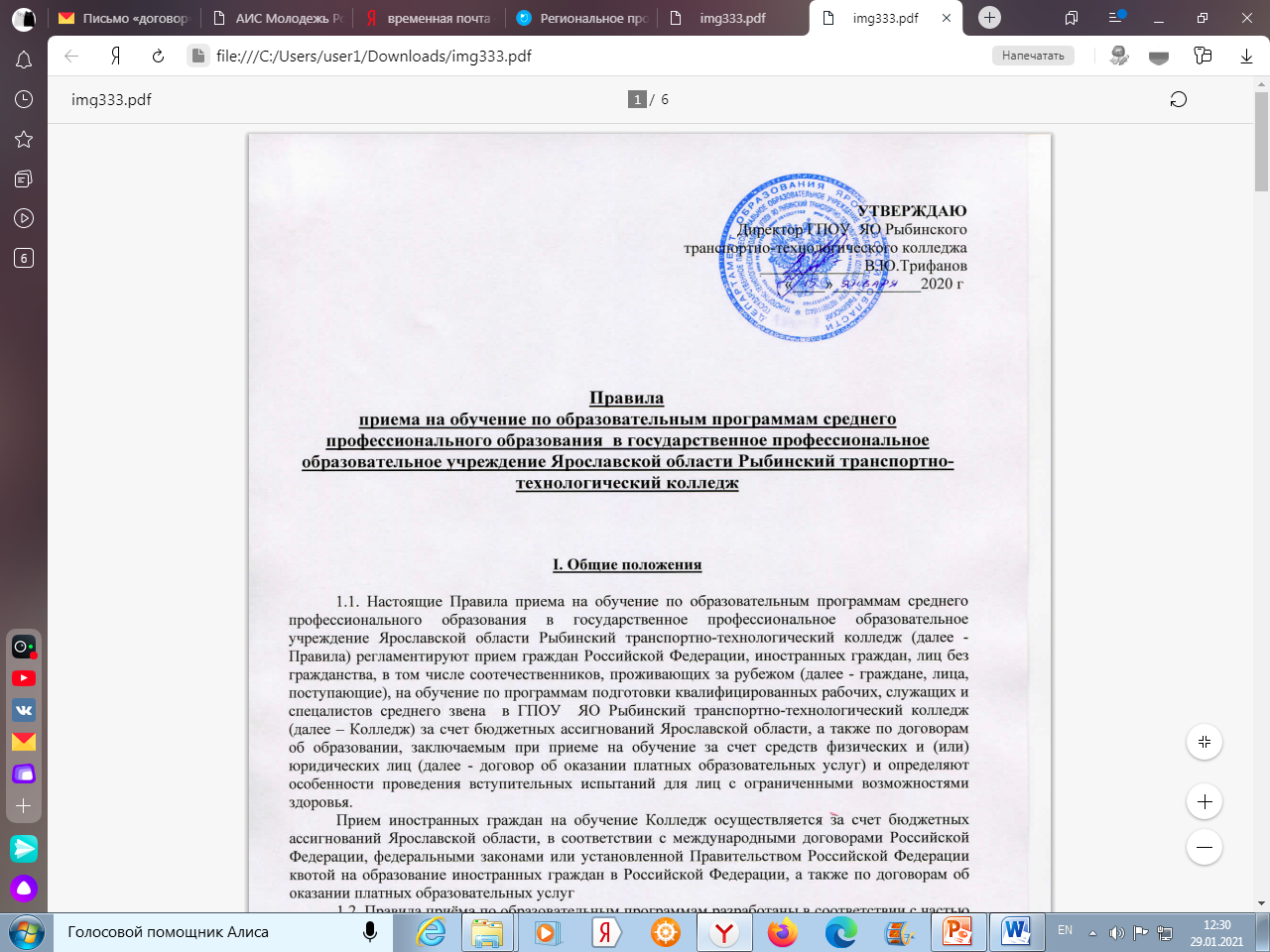  Положение о порядке реализации права обучающихся на обучение по индивидуальному учебному плану в пределах осваиваемой образовательной программы ГПОУ ЯО Рыбинского транспортно-технологического колледжа         Положение о порядке реализации права обучающихся на обучение по индивидуальному учебному плану в пределах осваиваемой образовательной программы в государственном профессиональном образовательном учреждении Ярославской области Рыбинском транспортно-технологическом колледже  (далее -Положение, колледж) устанавливает порядок реализации права обучающихся на обучение по индивидуальному учебному плану в колледже в соответствии с Федеральным законом от 29 декабря 2012 г. N 273-ФЗ "Об образовании в Российской Федерации".1. Общие положения1.1.	Индивидуальный учебный план (ИУП) - учебный план, обеспечивающий
освоение основной профессиональной образовательной программы (далее - ОПОП)
среднего профессионального образования на основе индивидуализации ее
содержания с учетом особенностей и образовательных потребностей конкретного
обучающегося, а также путём выбора темпов и сроков освоения основной
профессиональной образовательной программы.1.2.	Индивидуальный учебный план разрабатывается колледжем
самостоятельно.1.3.	На обучение по ИУП могут быть переведены следующие обучающиеся:
обучающиеся, переведенные из другого образовательного учреждения приналичии расхождений в учебных планах в основных профессиональных образовательных программах;          обучающиеся, переведенные с одной образовательной программы на другую;           обучающиеся,    переведенные    с    одной    формы    обучения    на    другую;          обучающиеся, ранее отчисленные из колледжа и восстанавливающиеся для продолжения обучения в колледже, при наличии расхождений в учебных планах в основных профессиональных образовательных программах;обучающиеся, получающие второе образование;          спортсмены, графики спортивной подготовки и выступлений которых совпадают с календарным графиком учебного процесса (по представлению официальных документов организаций);участники творческих коллективов, графики репетиций и выступлений которых совпадают с календарным графиком учебного процесса (по представлению официальных документов организаций);обучающиеся, переводимые на индивидуальный учебный план в иных исключительных случаях по уважительным причинам.2. Порядок перевода обучающегося на обучение по индивидуальному учебному плану2.1 Перевод обучающегося на обучение по ИУП осуществляется по личному заявлению обучающегося, заявлению родителей (законных представителей) обучающегося и по представлению мастера производственного обучения, классного руководителя учебной группы по согласованию.2.2. Перевод в число обучающихся колледжа для обучения по индивидуальному учебному плану производится приказом директора колледжа, в котором отражается период обучения. Проект приказа готовит заместитель директора по УПР.2.З. Перевод обучающегося на ИУП осуществляется на срок не менее одного семестра.2.4. Основаниями для отказа в переводе обучающихся на ИУП могут быть следующие причины:низкие показатели текущей успеваемости обучающегося; низкие показатели промежуточной аттестации обучающегося; отсутствие     документов     или     отказ     в     представлении     документов, подтверждающих обоснованность перевода на ИУП.3. Порядок организации учебного процесса по индивидуальному учебному плану3. 1. Индивидуальный учебный план оформляется в трех экземплярах, один из которых хранится в личном деле обучающегося, второй - у заместителя директора по УПР, третий - у обучающегося.3.2. Контроль за освоением обучающимся ОПОП по ИУП осуществляет классный руководитель учебной группы, мастер производственного обучения.3.3. При организации учебного процесса основной формой освоения ОПОП является самостоятельная работа. Одновременно обучающемуся предоставляются индивидуальные консультации. 3.4.	Обучающийся имеет право посещать теоретические занятия.
Практические и лабораторные работы, практику обучающийся должен отработать в
полном объеме.          3.5. По окончании освоения дисциплин, профессиональных модулей обучающийся проходит промежуточную аттестацию в форме, предусмотренной индивидуальным учебным планом.          3.6. Обучающийся, завершивший полный курс обучения по основной профессиональной    образовательной    программе    и    успешно    прошедший    всепредшествующие аттестационные испытания, предусмотренные индивидуальным учебным планом, допускается к государственной итоговой аттестации.3.7. Обучающемуся, успешно прошедшего государственную итоговую аттестацию, выдается документ об образовании и квалификации.4. Обязанность и ответственность обучающегося4.1. Обучающийся берет на себя обязательства сводить к минимуму пропуск занятий по дисциплинам, профессиональным модулям.4.2. Обучающийся обязан чётко следовать индивидуальному учебному плану, отчитываться о выполнении ИУП перед заместителем директора по УПР.4.3. Обучающийся обязан сдать в полном объеме промежуточную аттестацию в сроки, установленные ИУП.4.4. Обучающийся обязан в полном объеме освоить основную профессиональную образовательную программу.4.5. Обучающийся имеющий задолженности и не ликвидировавший их в установленные сроки отчисляется из колледжа.5. Права обучающегося, переведенного на индивидуальный учебный план5.	1. Обучающийся имеет право:посещать по своему усмотрению учебные занятия, предусмотренные для свободного посещения;заниматься самоподготовкой по индивидуальному графику;использовать учебно-методическую литературу и технические средства обучения, находящиеся в учебно-методических кабинетах и библиотеке    колледжа;получать индивидуальные консультации преподавателей.	Рассмотрено на заседании Совета колледжа              Протокол №______ от «___»  ______________ 201__ г.Председатель совета колледжа  _________________       А.Р.Конюхов                       Секретарь совета колледжа      __________________       Т.С.Мокеева